Консультация для родителей.«Правила безопасности детей на дороге»Подготовила воспитатель: Грицаева Ю.В.Знает каждый гражданин,Что в любое время годаМостовая – для машин,Тротуар – для пешехода!Уважаемые родители!Осень вступила в свои права. Постепенно дни становятся короче, а тёмное время суток длиннее. В темноте легко ошибиться в определении расстояния, как до едущего автомобиля, так и до неподвижных предметов. Случаются зрительные обманы. Поэтому в сумерках и в темноте нужно быть особенно внимательным.Водитель, такой же человек, как и мы с вами. Он так же может быть невнимательным, ему так же могут помешать погодные условия (короткий световой день, слякоть, дождь, гололёд). В осеннюю непогоду водителю ещё сложнее заметить пешехода. В снежный накат или гололёд повышается вероятность «юза», заноса автомобиля, и, самое главное – непредсказуемо удлиняется тормозной путь. Поэтому обычное (летнее) безопасное расстояние до машины нужно зрительно увеличивать в несколько раз.Дорога становиться очень скользкой! Давайте соблюдать правила дорожного уважения. Нельзя подвергать опасности себя и своих близких. При переходе через проезжую часть лучше подождать, пока не будет проезжающих машин. Ни в коем случае не бежать через проезжую часть, даже на пешеходном переходе. Переходить только шагом и быть внимательным. Товарищи родители, используйте любую возможность, любую минуту для объяснения своему ребёнку, почему вы так переходите  дорогу, почему именно этот дорожный знак или указатель расположен на дороге.Осенью, как правило дождливо и пасмурно, мы прячемся от сырости под зонтиками, надеваем капюшоны, которые мешают обзору дороги. При этом немудрено не заметить машину. Водителям дорога тоже становится видна хуже. Дождь заливает ветровое стекло автомобиля, стеклоочистители не всегда справляются с ним, остановочный путь увеличивается. В темноте водителю сложнее заметить пешехода, поэтому лучше пешеходам стать заметней для водителей.Давно уже ушло время, когда светоотражатели были некрасивыми, теперь этоМодные аксессуары, которые подчёркивают индивидуальность вашего образа и украсит одежду вашего ребёнка. Именно эти элементы на одежде или аксессуарах помогут быть заметнее на дороге в тёмное время суток. Всего несколько светоотражающих элементов на одежде, и водитель заметит пешехода уже за 130 метров, а при включенном дальнем свете – за 400 метров.Уважаемые родители! Следите за прогнозом погоды, чтобы правильно одеть ребёнка. Детская одежда должна быть яркой, желательно без больших капюшонов, ограничивающих поле зрения. Обувь должна иметь нескользкую, ребристую подошву. Постоянно разъясняйте детям необходимость соблюдения правил дорожного движения.Соблюдай закон дорог – будешь счастлив и здоров!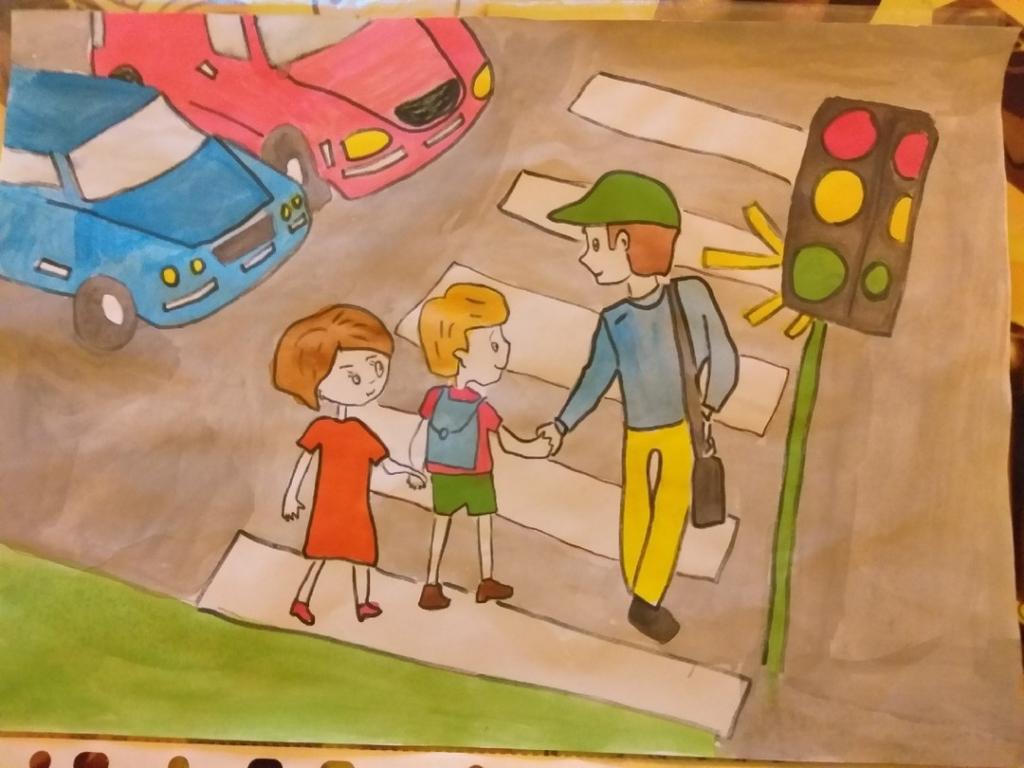 